Załącznik nr 2a do SWZFormularz kalkulacji ofertowej – formularz cenowy„Usługi związane z przygotowaniem dokumentacji do inwestycji na terenie RZGW Poznań (podział na części) ” − Część nr 1 – „Wykonanie operatów wodnoprawnych dla obiektów piętrzących oraz wykonanie projektu robót budowlanych na remont budowli Jazu Bolesławiec wraz z kosztorysem oraz STWiOR - ZZ Kalisz ”( Proszę uzupełnić poniższą tabele zgodnie z zakresem zamówienia ujętym w Opisie przedmiotu zamówienia dla części 1 – ZZ Kalisz )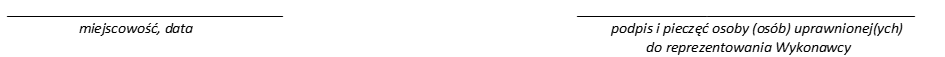 Lp.WyszczególnienieWartość zł netto ACzęść 1 z 2 ( NW JAROCIN)1.Materiały pobrane niezbędne da potrzeb realizacji zadania2.Wykonanie pomiarów terenowych3.Wykonanie operatów wodnoprawnych dla 4 budowli piętrzących znajdujących się na obszarze NW w Jarocinie z wymaganymi załącznikami, zgodnie z wymogami ustawy z dnia 20 lipca 2017 r. Prawo Wodne (Dz. U. z 2021 r. poz. 2233 z późn. zm.) – operat dla każdej budowli zostanie oddany w 4 egzemplarzach4.Wykonanie 4 instrukcji gospodarowania wodą dla 4 budowli piętrzących znajdujących się na obszarze NW w Jarocinie zgodnie z wymogami określonymi w Rozporządzeniu Ministra Gospodarki Morskiej i Żeglugi Śródlądowej z dnia 21 sierpnia 2019 r. w sprawie zakresu instrukcji gospodarowania wodą (Dz. U. Nr 2019  poz. 1725) – instrukcja dla każdej budowli zostanie oddana w 4 egzemplarzach5.Wersja elektroniczna w 3 egzemplarzach dla każdej z 4 budowli piętrzących znajdujących się na obszarze NW w Jarocinie: operatu wodnoprawnego, instrukcji gospodarowania wodąRAZEM  bez podatku VATBCzęść 2 z 2 ( NW Kępno )1.Materiały pobrane niezbędne do potrzeb realizacji zadania2.Wykonanie pomiarów terenowych3.Opracowanie 4 egzemplarzy - Projekt robót budowlanych obejmujących rozwiązanie naprawy  stwierdzonych nieprawidłowości (kompletny, część graficzna i opisowa) 4.Opracowanie 4 egzemplarzy - Specyfikacja techniczna wykonania i odbioru robót STWiOR (kompletna)5.Opracowanie 4 egzemplarzy - Przedmiar robót, kosztorys ślepy (zerowy), kosztorys inwestorski. Wraz z szczegółowym wykazem ilości i wartości poszczególnych elementów R,M,S6.Wersja elektroniczna w 3 egzemplarzach: dokumentacji remontowej, arkusze kalkulacyjne, dokumentacja graficzna, mapy, kosztorys inwestorski RAZEM  bez podatku VATRazem część A+B - podsumowanieRAZEM  bez podatku VATVAT (23%)RAZEM  z podatkiem VAT